ご寄付お申込み書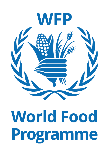 ■貴社/貴団体名：　　　　　　　　 　　　　　　　　　　　　　　　　　　　　　　　　　　　　　　　　　　　　　　　　　　■ご担当者様：（部署/役職）　　　　　　　　　　　　　　　　　　　　　　　　　　　　　　　　 　　　　　　　　　　　  　　　　　　　　　   (氏名）　　　　　　　　　　　　　　　　　　 　 (TEL）　　　　　　　　　　　　　　　　　　　　　　　 　　　　    (E-mail）　　　　　　　　　　　　　　　　　　　　　　  ＠　　　　　　　　　　　　　　　　　　　　 　■各種ご案内の受け取り希望： □メール　　□郵送　　□不要■ご寄付額：　□5万円　　　□10万円　　 □50万円　　　□100万円　　　□その他　　　　　　　円■使途指定：　□緊急支援　　　□学校給食支援　　　□母子栄養支援　　　□使途指定なし　　　　　　■寄付依頼書と領収書ご希望の場合は、以下いずれかの□に✓印をお願い致します。□PDF版メール送付希望　　□郵送希望　※領収書はご入金を確認次第、ご担当者様宛に郵送致します。※認定特定非営利活動法人である当協会へのご寄付は、税務上の寄付金控除の対象となります。■お振込先・予定日お振込をご予定される金融機関に✓印をお願い致します。□　みずほ銀行　　 横浜駅前支店　普通預金　4009356□　三井住友銀行　横浜支店　　　 普通預金　7020991□　三菱ＵＦＪ銀行　横浜支店　　　 普通預金　4550423※　口座名義：特定非営利活動法人国際連合世界食糧計画WFP協会トクヒ）コクレンWFPキヨウカイ　　　お振込ご予定日：　　　　　年　　　 　月　　　　日WEB